Lesson 18Frail, Fract, Frag = break; shatterFractals (n)—the type of geometry that creates broken patterns out of a smaller version of a designFraction (n)—a part of a whole; a broken piece of something that is no longer wholeFracture (n)—a break in a part of the bodyFragile (adj)—so delicate that it could break easily; easily damagedFragment (n)—an incomplete sentence; a break in a sentence; a small piece of somethingFragmented (adj)—describes something that is broken into piecesFrail (adj)—being easily broken or destroyedInfraction (n)—a broken rule; a violationRefract (v)—to bend light so that it looks like it is brokenSuffrage (v)—to break into an issue; to vote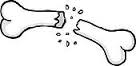 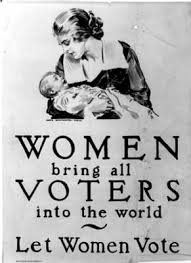 